ДОГОВОР ПОСТАВКИ № ______г. Краснодар		                                                                         «___»____________2020 года__________________________________________________________, именуемое в дальнейшем «Поставщик», в лице _____________________________________, действующего на основании _________________, с одной стороны и Непубличное акционерное общество «Дорожно-строительное управление № 1»                          (НАО «ДСУ-1»), именуемое в дальнейшем «Покупатель», в лице генерального директора Ишутина Виталия Владимировича, действующего на основании Устава, с другой стороны (в дальнейшем именуемые Стороны и Сторона), заключили настоящий договор (далее - Договор) о нижеследующем:1. Предмет договора1.1. Поставщик обязуется передать в собственность Покупателя товар, по цене, ассортименту и с техническими характеристиками, указанными в Приложение №1 к Договору (далее - Товар), а Покупатель обязуется принять и оплатить поставленный Поставщиком Товар на условиях настоящего Договора.1.2. Поставляемый Товар принадлежит Поставщику на праве собственности, не заложен, не арестован, не является предметом правопритязаний со стороны третьих лиц.1.3. Качество Товара соответствует требованиям соответствующих ГОСТ, ТУ, а также стандартам, предъявляемым к соответствующей группе Товаров.1.4. При исполнении договора по соглашению Сторон технические и функциональные характеристики (потребительские свойства) Товара, указанного в  Приложении №1 могут  быть изменены.2. Цена и порядок расчетов2.1. Общая стоимость поставляемого по Договору Товара не может превышать ___________________________, с учетом НДС/НДС не предусмотрен, и определяется нарастающим итогом, исходя из стоимости каждой партии поставляемого Товара за весь срок действия Договора. Покупатель не обязан полностью осуществить выборку максимального объема Товара по Договору за период действия Договора, оплате подлежит только фактически отгруженный Товар. Разница между ценой Договора и стоимостью фактически поставленного Товара Поставщику не выплачивается.2.2. Товар (партия Товара) оплачивается в течение 30 календарных дней с даты подачи Покупателем заявки на  поставку Товара, на основании выставленного Поставщиком счета, но не позднее 15 рабочих дней с даты поставки товара.Оплата Товара производится путем перечисления денежных средств на расчетный счет Поставщика. Датой оплаты считается дата поступления денежных средств на расчетный счет Поставщика.2.3. При оплате Товара с целью исключения неопознанности уплаченных сумм, Покупатель в платежных документах в графе «назначение платежа» обязательно указывает номер и дату Договора, номер и дату счета.2.4. Стороны договорились, что не позднее, чем за 2 (две) недели до конца календарного года, в котором осуществлялись поставки и расчеты по ним, Стороны должны провести совместную сверку взаиморасчетов. Сторона, получившая Акт сверки взаимных расчетов, обязана подписать его в течение 5 (пяти) рабочих дней с момента получения или предоставить мотивированный отказ. В противном случае Акт сверки взаимных расчетов считается принятым Стороной.2.5. К отношениям Сторон по настоящему Договору правила, установленные ст. 317.1 Гражданского кодекса  РФ, не применяются.2.6.  По соглашению Сторон общая стоимость поставляемого по настоящему Договору Товара, указанная в п.2.1 Договора может увеличиться, но не более, чем установлено локальными  актами Покупателя. 2.7. Стороны договорились о том, что в случае изменения рыночной стоимости Товара, цена Товара может быть изменена по соглашению Сторон, с учетом п.2.6 Договора.3. Порядок поставки3.1.  Поставка по настоящему Договору осуществляется партиями силами и за счет средств Покупателя, с привлечением услуг транспортной компании. Отгрузка производится  со склада Поставщика, расположенного не далее 1 300 км от г. Краснодара. Срок отгрузки Товара (партии Товара) - в течение 5 (пяти) календарных дней с даты поступления заявки от Покупателя.Обязательства Поставщика по поставке Товара считаются выполненными с момента передачи Товара Покупателю или его уполномоченному представителю и подписания накладной. Право собственности на Товар переходит к Покупателю с момента подписания товарной накладной.3.2. Приемка Товара по количеству производится на основании товарных накладных, подписанных Поставщиком и на основании документов, подтверждающих качество поставляемого Товара.3.3. Качество Товара должно соответствовать требованиям государственных стандартов и условиям настоящего Договора. Претензии по качеству Товара могут быть предъявлены Поставщику не позднее 30 (тридцати) рабочих дней следующих за днем приемки Товара.4. Обязанности Сторон4.1. Поставщик обязан:4.1.1. Поставить Товар Покупателю в количестве и ассортименте указанном в заявке. Заявка Покупателя  направляется  Поставщику посредством электронной почты, по телефону или любым иным способом по согласованию Сторон. 4.1.2. Одновременно с передачей Товара передать Покупателю все необходимые документы, сертификаты подтверждающие качество Товара оформленные в соответствии с законодательством РФ, а также бухгалтерские документы (счет, счет-фактуру, товарную накладную, товарно-транспортную, УПД и др).4.1.3. Передать Покупателю Товар, свободный от любых прав третьих лиц.4.1.4. В случае обнаружения некачественного Товара, заменить его на качественный Товар, в течении одного дня с момента получения требования от Покупателя.4.1.5. В случае привлечения субпоставщика к поставке Товара, Поставщик обязан в течении 1 (одного) рабочего дня со дня заключения договора с субпоставщиком предоставить копию договора с субпоставщиком, который включает в себя:- фирменное наименование, - юридический адрес, - ИНН, КПП,- ОКПО,- предмет, цену, номер договора с субпоставщиком.4.2. Покупатель обязан:4.2.1. Оплатить Товар в размере и порядке, установленном настоящим Договором.4.2.2. Принять весь объем Товара от Поставщика в соответствии с заявкой и условиями настоящего Договора.4.2.3. При приемке Товара от Поставщика осуществить проверку количества, качества и ассортимента Товара.4.2.4. Предоставить уполномоченного представителя для подписания необходимых документов (накладных и т.д.).4.3. Стороны договорились, что после полного исполнения Сторонами обязательств Покупатель обязан составить Акт исполнения обязательств по форме Приложения № 2, в котором отражается общий объем, фактически отгруженного и оплаченного Товара за период действия Договора, и направить его в адрес Поставщика, Поставщик в течение 3 (трех) рабочих дней со дня получения указанного в настоящем пункте Акта обязан его подписать и направить в адрес Покупателя. Акт исполнения обязательств предоставляется путём отправления скан-копии документов. Способ отправки оригинальных документов Сторонами дополнительно согласовывается по телефону (или другой доступной связью) между Сторонами.5. Гарантийные обязательства5.1. Качество Товара должно соответствовать ГОСТ, ТУ и условиям настоящего Договора. Претензии по качеству Товара могут быть предъявлены Поставщику не позднее 30 (тридцати) рабочих дней со дня приемки Товара.5.2. Все расходы, связанные с заменой Товара ненадлежащего качества в соответствии с условиями настоящего Договора несет Поставщик. 5.3. Гарантия Поставщика действительна при соблюдении Покупателем основных правил эксплуатации данного Товара.6. Ответственность Сторон6.1. За нарушение условий настоящего Договора Стороны несут ответственность в порядке, предусмотренном гражданским законодательством РФ.6.2. В случае нарушения сроков поставки Товара Поставщик обязан оплатить Покупателю штраф в размере 0,1% от суммы не поставленного в срок Товара за каждый день просрочки.6.3.В случае нарушения Покупателем сроков оплаты, Поставщик вправе взыскать с Покупателя неустойку в размере 0,1% от неоплаченной стоимости Товара за каждый день просрочки6.4. В случае возбуждения в отношении Покупателя производства об административном правонарушении за нарушения сроков опубликования информации о субпоставщике на официальном сайте по вине Поставщика, ввиду невыполнения требований, установленных п. 4.1.5. настоящего Договора, а также наложении штрафа, Поставщик возмещает Покупателю издержки и убытки, связанные с оплатой штрафов в течение 7 календарных дней с момента выставления требования.7. Форс-мажор7.1. В случае наступления обстоятельств непреодолимой силы, вызванных прямо или косвенно, например, наводнением, пожаром, эпидемией, военным конфликтом, террористическим актом, гражданскими волнениями, забастовками, предписаниями, приказами или иным административным вмешательством со стороны государственных органов или каких-либо других постановлений, административных, правительственных ограничений, оказывающих влияние на выполнение обязательств Сторонами по настоящему Договору или иных обстоятельств вне разумного контроля Сторон, сроки выполнения этих обязательств соразмерно отодвигаются на время действия этих обстоятельств, если они значительно влияют на выполнение в срок всего Договора или той его части, которая подлежит выполнению после наступления обстоятельств непреодолимой силы.7.2. Стороны должны немедленно известить друг друга о начале или окончании обстоятельств непреодолимой силы, препятствующих выполнению обязательств по настоящему Договору.7.3. Сторона, ссылающаяся на форс-мажорные обстоятельства, обязана представить для их подтверждения документ компетентного государственного органа.8. Разрешение споров8.1. Все споры, связанные с заключением, исполнением, толкованием, изменением и расторжением Договора, Стороны будут разрешать путем переговоров.8.2. В случае недостижения соглашения путем переговоров заинтересованная Сторона направляет в письменной форме претензию, подписанную уполномоченным лицом.Претензия направляется любым из следующих способов:- заказным письмом с уведомлением о вручении;- курьерской доставкой. В этом случае факт получения претензии должен подтверждаться распиской Стороны в ее получении. Расписка должна содержать наименование документа и дату его получения, а также фамилию, инициалы, должность и подпись лица, получившего данный документ.8.3. Сторона, в адрес которой направлена претензия, обязана ее рассмотреть и о результатах уведомить в письменной форме другую Сторону в течение 14 (четырнадцати) рабочих дней со дня получения претензии.8.4. В случае если спор не урегулирован в претензионном порядке или ответ на претензию не получен в течение указанного в п. 7.3. настоящего Договора срока, спор передается в Арбитражный суд Краснодарского края.9. Срок действия Договора9.1. Договор вступает в силу со дня его подписания Сторонами и действует в течение 1 календарного года с учетом пункта 2.1 Договора. Договор считается исполненным со дня подписания Акта исполнения обязательств по форме Приложения №2 к договору.9.2. По соглашению Сторон срок действия Договора может быть продлен до полного исполнения обязательств по настоящему Договору.9.3. Обязательства Сторон, возникшие до прекращения действия Договора, остаются действительными и после прекращения его действия до полного исполнения Сторонами обязательств по настоящему Договору.9.4. Договор может быть расторгнут:по соглашению Сторон;по решению суда в соответствии с законодательством РФ;в одностороннем внесудебном порядке по предварительному уведомлению одной из Сторон в письменной форме за 15 (пятнадцать) дней до предполагаемой даты расторжения Договора, при этом обязательства Сторон, возникшие до даты расторжения Договора, в том числе и по оплате поставленного Товара, сохраняются до их прекращения исполнением.10. Заключительные положения10.1. Все приложения и дополнения к настоящему Договору являются его неотъемлемыми частями и составляют с ним единое целое.10.2. Договор, приложения к нему и иные документы, связанные с исполнением настоящего Договора, направленные одной Стороной другой Стороне посредством факсимильной связи, электронной почты содержащие печать и подпись надлежаще уполномоченного лица, признаются юридически действительными, и имеют силу для Сторон до получения надлежащим образом оформленного оригинала (подлинника) такого документа.10.3. При изменении юридических адресов, банковских реквизитов, а также иных, влияющих на исполнение Договора обстоятельств, Стороны незамедлительно информируют об этом друг друга.10.4. Настоящий Договор составлен в двух экземплярах, по одному экземпляру для каждой из Сторон, каждый из которых имеет равную юридическую силу. Настоящий Договор заключен путем обмена экземплярами Договора, подписанными Сторонами.11. Приложения к Договору11.1 Приложение № 1 - Спецификация11.2 Приложение № 2 - Акт исполнения обязательств12. Юридические адреса и банковские реквизиты СторонПриложение №2 к договору поставки№______от «___» ________ 2020 годаФОРМА Начало формыАкт исполнения обязательствк договору поставки №___ от «___» _________ 2020 годаг.Краснодар                                                                                   «____» ____________ _______г._________________, именуемое в дальнейшем «Поставщик», в лице __________________, действующего на основании _______________, и Непубличное акционерное общество «Дорожно-строительное управление № 1», именуемое в дальнейшем «Покупатель», в лице генерального директора Ишутина Виталия Владимировича, действующего на основании Устава, с другой стороны (в дальнейшем именуемые «Стороны» и «Сторона»), составили настоящий акт о нижеследующем:В соответствии с заключенным договором, Поставщик исполнил обязательства по передаче в собственность Покупателя следующего Товара _____________ (наименование товара) на общую сумму ___________________ рублей, в том числе НДС 20% (без НДС).Покупатель полностью исполнил обязательства по оплате, указанного в п.1 Товара Поставщику в размере ____________ (_______) рублей ___ коп., в том числе НДС.Подписание настоящего акта не освобождает Стороны от ответственности за нарушения, если таковые имели место при заключении или исполнении Договора.конец формыПриложение №1 к договору поставки№______от «___» ________ 2020 годаСпецификацияСогласно техническому заданию и предложению участникаПоставщик:_____________________ /                            /м.п.Покупатель:НАО «ДСУ-1»Юридический адрес: 350061, г.Краснодар, ул. им. Мачуги В.Н., 182Почтовый адрес: 350080, г. Краснодар, ул. им. Мачуги В.Н., 182ИНН 2312122368 / КПП 231201001ОГРН 1052307229479р/с 40702810243170001241ПАО РНКБ Банк БИК  043510607к/с 30101810335100000607Тел.:(861) 237-64-69, 237-58-59Email: dcy1@dcy1.ruГенеральный директор______________________/В.В. Ишутин/м.п.Покупатель:Поставщик:СТОРОНАМИ СОГЛАСОВАНА ФОРМАПоставщик:_________________________ /                      /м.п.Покупатель:Генеральный директор НАО «ДСУ-1»______________________/В.В. Ишутин/м.п.Поставщик:_________________________ /                       /м.п.Покупатель:Генеральный директор НАО «ДСУ-1»______________________/В.В. Ишутин/м.п.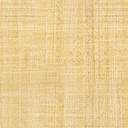 